Приложениек постановлению Правительства Санкт-Петербургаот 	№ 	ОТЧЕТ ОБ ИСПОЛНЕНИИ БЮДЖЕТАна 1 февраля 2023 г.Наименование финансового органа: Местная администрация внутригородского муниципального образования города федерального значения Санкт-Петербурга муниципальный округ СветлановскоеНаименование публично-правового образования:Периодичность: месячная, квартальная, годовая Единица измерения: руб.Форма по ОКУД Датапо ОКПОГлава по БК по ОКТМОДоходы бюджета08.02.2023	108.02.2023	2Расходы бюджета08.02.2023	3Источники финансирования дефицита бюджета08.02.2023	11РуководительРуководитель финансово-экономической службыГлавный бухгалтер(подпись)	(расшифровка подписи)(подпись)	(расшифровка подписи)(подпись)	(расшифровка подписи)«	»	20	г.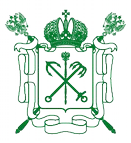 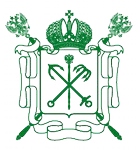 Наименование показателяКод стро- киКод дохода по бюджетной классификацииУтвержденные бюджетные назначенияИсполненоНеисполненные назначения123456Доходы бюджета - всего в том числе:010x189 459 600.0012 207 773.92177 251 826.08НАЛОГОВЫЕ И НЕНАЛОГОВЫЕ ДОХ ОДЫ010000 1 00 00000 00 0000 000116 258 000.005 972 873.92110 285 126.08НАЛОГИ НА ПРИБЫЛЬ, ДОХОДЫ010000 1 01 00000 00 0000 000116 258 000.005 972 873.92110 285 126.08Налог на доходы физических лиц010000 1 01 02000 01 0000 110116 258 000.005 972 873.92110 285 126.08Налог на доходы физических лиц с доходов, источником которых является налоговый а гент, за исключением доходов, в отношении которых исчисление и уплата налога осуще ствляются в соответствии со статьями 227,227.1 и 228 Налогового кодекса Российской Федерации, а также доходов от долевого уч астия в организации, полученных в виде ди видендов010182 1 01 02010 01 0000 110116 258 000.005 972 873.92110 285 126.08БЕЗВОЗМЕЗДНЫЕ ПОСТУПЛЕНИЯ010000 2 00 00000 00 0000 00073 201 600.006 234 900.0066 966 700.00БЕЗВОЗМЕЗДНЫЕ ПОСТУПЛЕНИЯ О Т ДРУГИХ БЮДЖЕТОВ БЮДЖЕТНОЙ СИСТЕМЫ РОССИЙСКОЙ ФЕДЕРАЦ ИИ010000 2 02 00000 00 0000 00073 201 600.006 234 900.0066 966 700.00Дотации бюджетам бюджетной системы Российской Федерации010000 2 02 10000 00 0000 15051 178 700.004 264 900.0046 913 800.00Дотации на выравнивание бюджетной об еспеченности010000 2 02 15001 00 0000 15051 178 700.004 264 900.0046 913 800.00Дотации бюджетам внутригородских муни ципальных образований городов федеральн ого значения на выравнивание бюджетной обеспеченности из бюджета субъекта Росси йской Федерации010913 2 02 15001 03 0000 15051 178 700.004 264 900.0046 913 800.00Субвенции бюджетам бюджетной систем ы Российской Федерации010000 2 02 30000 00 0000 15022 022 900.001 970 000.0020 052 900.00Субвенции местным бюджетам на выпол нение передаваемых полномочий субъек тов Российской Федерации010000 2 02 30024 00 0000 1505 936 000.00470 000.005 466 000.00Наименование показателяКод стро- киКод дохода по бюджетной классификацииУтвержденные бюджетные назначенияИсполненоНеисполненные назначения123456Субвенции бюджетам внутригородских му ниципальных образований городов федерал ьного значения на выполнение передаваем ых полномочий субъектов Российской Феде рации010000 2 02 30024 03 0000 1505 936 000.00470 000.005 466 000.00Субвенции бюджетам внутригородских му ниципальных образований Санкт- Петербурга на выполнение отдельных госу дарственных полномочий Санкт- Петербурга по организации и осуществлен ию деятельности по опеке и попечительств у010913 2 02 30024 03 0100 1505 927 200.00470 000.005 457 200.00Субвенции бюджетам внутригородских му ниципальных образований Санкт- Петербурга на выполнение отдельного госу дарственного полномочия Санкт- Петербурга по определению должностных лиц, уполномоченных составлять протокол ы об административных правонарушениях, и составлению протоколов об администрат ивных правонарушениях010913 2 02 30024 03 0200 1508 800.008 800.00Субвенции бюджетам на содержание ребе нка, находящегося под опекой, попечите льством, а также вознаграждение, причи тающееся опекуну (попечителю), приемн ому родителю010000 2 02 30027 00 0000 15016 086 900.001 500 000.0014 586 900.00Субвенции бюджетам внутригородских му ниципальных образований городов федерал ьного значения на содержание ребенка, нах одящегося под опекой, попечительством, а также вознаграждение, причитающееся опе куну (попечителю), приемному родителю010000 2 02 30027 03 0000 15016 086 900.001 500 000.0014 586 900.00Субвенции бюджетам внутригородских му ниципальных образований Санкт- Петербурга на содержание ребенка в семье опекуна и приемной семье010913 2 02 30027 03 0100 15011 219 000.001 000 000.0010 219 000.00Субвенции бюджетам внутригородских му ниципальных образований Санкт- Петербурга на вознаграждение, причитающ ееся приемному родителю010913 2 02 30027 03 0200 1504 867 900.00500 000.004 367 900.00Наименование показателяКод стро- киКод расхода по бюджетной классификацииУтвержденные бюджетные назначенияИсполненоНеисполненные назначения123456Расходы бюджета - всего200x205 715 000.004 928 847.45200 786 152.55Общегосударственные вопросы200000 0100 0000000000 000 00056 249 700.003 181 603.9653 068 096.04Функционирование высшего должностно го лица субъекта Российской Федерации и муниципального образования200000 0102 0000000000 000 0001 772 400.0026 436.871 745 963.13Содержание главы муниципального обра зования200000 0102 0020000011 000 0001 772 400.0026 436.871 745 963.13Расходы на выплаты персоналу в целях о беспечения выполнения функций государ ственными (муниципальными) органами, казенными учреждениями, органами упр авления государственными внебюджетны ми фондами200000 0102 0020000011 100 0001 772 400.0026 436.871 745 963.13Заработная плата200981 0102 0020000011 121 2111 361 300.0020 867.641 340 432.36Начисления на выплаты по оплате труда200981 0102 0020000011 129 213411 100.005 569.23405 530.77Функционирование законодательных (пр едставительных) органов государственно й власти и представительных органов му ниципальных образований200000 0103 0000000000 000 00010 524 700.00537 391.939 987 308.07Содержание и обеспечение деятельности аппарата представительного органа муни ципального образования200000 0103 0020000023 000 0008 679 500.00441 604.198 237 895.81Расходы на выплаты персоналу в целях о беспечения выполнения функций государ ственными (муниципальными) органами, казенными учреждениями, органами упр авления государственными внебюджетны ми фондами200000 0103 0020000023 100 0007 436 000.00433 839.197 002 160.81Заработная плата200981 0103 0020000023 121 2115 711 200.00337 799.045 373 400.96Начисления на выплаты по оплате труда200981 0103 0020000023 129 2131 724 800.0096 040.151 628 759.85Закупка товаров, работ и услуг для обесп ечения государственных (муниципальны х) нужд200000 0103 0020000023 200 0001 232 700.007 765.001 224 935.00Услуги связи200981 0103 0020000023 244 22178 000.001 765.0076 235.00Транспортные услуги200981 0103 0020000023 244 22244 400.0044 400.00Работы, услуги по содержанию имущества200981 0103 0020000023 244 225111 000.00111 000.00Прочие работы, услуги200981 0103 0020000023 244 226243 400.006 000.00237 400.00Увеличение стоимости основных средств200981 0103 0020000023 244 310386 600.00386 600.00Увеличение стоимости прочих материальны х запасов200981 0103 0020000023 244 346369 300.00369 300.00Иные бюджетные ассигнования200000 0103 0020000023 800 00010 800.0010 800.00Штрафы за нарушение законодательства о н алогах и сборах, законодательства о страхов ых взносах200981 0103 0020000023 853 29210 800.0010 800.00Содержание депутатов муниципального с овета, осуществляющих свою деятельнос ть на постоянной основе200000 0103 0020000061 000 0001 488 800.0095 787.741 393 012.26Расходы на выплаты персоналу в целях о беспечения выполнения функций государ ственными (муниципальными) органами, казенными учреждениями, органами упр авления государственными внебюджетны ми фондами200000 0103 0020000061 100 0001 488 800.0095 787.741 393 012.26Заработная плата200981 0103 0020000061 121 2111 143 500.0074 497.501 069 002.50Начисления на выплаты по оплате труда200981 0103 0020000061 129 213345 300.0021 290.24324 009.76Компенсация депутатам муниципальног о совета, осуществляющим свои полномо чия на непостоянной основе, расходов в с вязи с осуществлением ими своих мандат ов200000 0103 0020000062 000 000356 400.00356 400.00Расходы на выплаты персоналу в целях о200000 0103 0020000062 100 000356 400.00356 400.00Наименование показателяКод стро- киКод расхода по бюджетной классификацииУтвержденные бюджетные назначенияИсполненоНеисполненные назначения123456беспечения выполнения функций государ ственными (муниципальными) органами, казенными учреждениями, органами упр авления государственными внебюджетны ми фондамиПрочие работы, услуги200981 0103 0020000062 123 226356 400.00356 400.00Функционирование Правительства Росс ийской Федерации, высших исполнитель ных органов государственной власти субъ ектов Российской Федерации, местных ад министраций200000 0104 0000000000 000 00043 019 300.002 590 775.1640 428 524.84Содержание главы местной администрац ии200000 0104 0020000031 000 0001 772 400.00144 339.331 628 060.67Расходы на выплаты персоналу в целях о беспечения выполнения функций государ ственными (муниципальными) органами, казенными учреждениями, органами упр авления государственными внебюджетны ми фондами200000 0104 0020000031 100 0001 772 400.00144 339.331 628 060.67Заработная плата200913 0104 0020000031 121 2111 361 300.00111 787.501 249 512.50Начисления на выплаты по оплате труда200913 0104 0020000031 129 213411 100.0032 551.83378 548.17Содержание и обеспечение деятельности местной администрации (исполнительно- распорядительного органа) муниципальн ого образования200000 0104 0020000032 000 00035 319 700.002 085 387.2533 234 312.75Расходы на выплаты персоналу в целях о беспечения выполнения функций государ ственными (муниципальными) органами, казенными учреждениями, органами упр авления государственными внебюджетны ми фондами200000 0104 0020000032 100 00027 860 900.001 904 214.4825 956 685.52Заработная плата200913 0104 0020000032 121 21121 386 513.171 442 887.0319 943 626.14Социальные пособия и компенсации персон алу в денежной форме200913 0104 0020000032 121 26611 986.8311 986.83Начисления на выплаты по оплате труда200913 0104 0020000032 129 2136 462 400.00449 340.626 013 059.38Закупка товаров, работ и услуг для обесп ечения государственных (муниципальны х) нужд200000 0104 0020000032 200 0007 449 400.00181 172.777 268 227.23Услуги связи200913 0104 0020000032 244 221229 320.006 452.98222 867.02Транспортные услуги200913 0104 0020000032 244 22244 400.0044 400.00Коммунальные услуги200913 0104 0020000032 244 22322 240.001 610.9020 629.10Работы, услуги по содержанию имущества200913 0104 0020000032 244 2252 263 200.0018 220.002 244 980.00Прочие работы, услуги200913 0104 0020000032 244 2261 546 400.005 000.001 541 400.00Страхование200913 0104 0020000032 244 22710 300.0010 300.00Увеличение стоимости основных средств200913 0104 0020000032 244 3101 541 000.0025 830.001 515 170.00Увеличение стоимости горюче-смазочных м атериалов200913 0104 0020000032 244 343209 440.0023 518.37185 921.63Увеличение стоимости прочих материальны х запасов200913 0104 0020000032 244 346981 000.00981 000.00Увеличение стоимости прочих материальны х запасов однократного применения200913 0104 0020000032 244 34920 000.0020 000.00Коммунальные услуги200913 0104 0020000032 247 223582 100.00100 540.52481 559.48Иные бюджетные ассигнования200000 0104 0020000032 800 0009 400.009 400.00Налоги, пошлины и сборы200913 0104 0020000032 852 2918 400.008 400.00Штрафы за нарушение законодательства о н алогах и сборах, законодательства о страхов ых взносах200913 0104 0020000032 853 2921 000.001 000.00Расходы на исполнение государственного полномочия по организации и осуществл ению деятельности по опеке и попечитель ству за счет субвенций из бюджета Санкт- Петербурга200000 0104 00200G0850 000 0005 927 200.00361 048.585 566 151.42Наименование показателяКод стро- киКод расхода по бюджетной классификацииУтвержденные бюджетные назначенияИсполненоНеисполненные назначения123456Расходы на выплаты персоналу в целях о беспечения выполнения функций государ ственными (муниципальными) органами, казенными учреждениями, органами упр авления государственными внебюджетны ми фондами200000 0104 00200G0850 100 0005 529 700.00346 899.585 182 800.42Заработная плата200913 0104 00200G0850 121 2114 240 806.90265 313.733 975 493.17Социальные пособия и компенсации персон алу в денежной форме200913 0104 00200G0850 121 2666 293.106 293.10Начисления на выплаты по оплате труда200913 0104 00200G0850 129 2131 282 600.0075 292.751 207 307.25Закупка товаров, работ и услуг для обесп ечения государственных (муниципальны х) нужд200000 0104 00200G0850 200 000397 500.0014 149.00383 351.00Услуги связи200913 0104 00200G0850 244 22130 000.003 000.0027 000.00Транспортные услуги200913 0104 00200G0850 244 222177 600.0011 149.00166 451.00Прочие работы, услуги200913 0104 00200G0850 244 22630 000.0030 000.00Увеличение стоимости основных средств200913 0104 00200G0850 244 310100 000.00100 000.00Увеличение стоимости прочих материальны х запасов200913 0104 00200G0850 244 34659 900.0059 900.00Резервные фонды200000 0111 0000000000 000 000216 500.00216 500.00Резервный фонд местной администрации200000 0111 0700000081 000 000216 500.00216 500.00Иные бюджетные ассигнования200000 0111 0700000081 800 000216 500.00216 500.00Прочие работы, услуги200913 0111 0700000081 870 226216 500.00216 500.00Другие общегосударственные вопросы200000 0113 0000000000 000 000716 800.0027 000.00689 800.00Формирование архивных фондов органо в местного самоуправления200000 0113 0900000071 000 000600 000.00600 000.00Закупка товаров, работ и услуг для обесп ечения государственных (муниципальны х) нужд200000 0113 0900000071 200 000600 000.00600 000.00Прочие работы, услуги200913 0113 0900000071 244 226600 000.00600 000.00Уплата членских взносов на осуществлен ие деятельности Совета муниципальных образований Санкт-Петербурга и содержа ние его органов200000 0113 0920000441 000 000108 000.0027 000.0081 000.00Иные бюджетные ассигнования200000 0113 0920000441 800 000108 000.0027 000.0081 000.00Иные выплаты текущего характера организ ациям200981 0113 0920000441 853 297108 000.0027 000.0081 000.00Расходы на исполнение государственного полномочия по составлению протоколов об административных правонарушениях за счет субвенций из бюджета Санкт- Петербурга200000 0113 09200G0100 000 0008 800.008 800.00Закупка товаров, работ и услуг для обесп ечения государственных (муниципальны х) нужд200000 0113 09200G0100 200 0008 800.008 800.00Увеличение стоимости прочих материальны х запасов200913 0113 09200G0100 244 3468 800.008 800.00Национальная безопасность и правоохра нительная деятельность200000 0300 0000000000 000 0001 218 000.001 218 000.00Защита населения и территории от чрезв ычайных ситуаций природного и техноге нного характера, пожарная безопасность200000 0310 0000000000 000 000350 000.00350 000.00Проведение подготовки и обучения нераб отающего населения способам защиты и действиям в чрезвычайных ситуациях, а также способам защиты от опасностей, во зникающих при ведении военных действи й или вследствие этих действий200000 0310 2190000091 000 000350 000.00350 000.00Закупка товаров, работ и услуг для обесп ечения государственных (муниципальны х) нужд200000 0310 2190000091 200 000350 000.00350 000.00Прочие работы, услуги200913 0310 2190000091 244 226350 000.00350 000.00Наименование показателяКод стро- киКод расхода по бюджетной классификацииУтвержденные бюджетные назначенияИсполненоНеисполненные назначения123456Другие вопросы в области национальной безопасности и правоохранительной деят ельности200000 0314 0000000000 000 000868 000.00868 000.00Участие в профилактике терроризма и э кстремизма, а также в минимизации и (и ли) ликвидации их последствий на терри тории муниципального образования200000 0314 2470100521 000 000240 000.00240 000.00Закупка товаров, работ и услуг для обесп ечения государственных (муниципальны х) нужд200000 0314 2470100521 200 000240 000.00240 000.00Прочие работы, услуги200913 0314 2470100521 244 226160 000.00160 000.00Увеличение стоимости прочих материальны х запасов200913 0314 2470100521 244 34680 000.0080 000.00Участие в реализации мер по профилакт ике дорожно-транспортного травматизма на территории муниципального образова ния200000 0314 2470200491 000 000130 000.00130 000.00Закупка товаров, работ и услуг для обесп ечения государственных (муниципальны х) нужд200000 0314 2470200491 200 000130 000.00130 000.00Прочие работы, услуги200913 0314 2470200491 244 22660 000.0060 000.00Увеличение стоимости прочих материальны х запасов200913 0314 2470200491 244 34670 000.0070 000.00Участие в деятельности по профилактик е правонарушений в Санкт-Петербурге в соответствии с федеральным законодател ьством и законодательством Санкт- Петербурга200000 0314 2470300511 000 000135 000.00135 000.00Закупка товаров, работ и услуг для обесп ечения государственных (муниципальны х) нужд200000 0314 2470300511 200 000135 000.00135 000.00Прочие работы, услуги200913 0314 2470300511 244 22660 000.0060 000.00Увеличение стоимости прочих материальны х запасов200913 0314 2470300511 244 34675 000.0075 000.00Участие в установленном порядке в меро приятиях по профилактике незаконного потребления наркотических средств и пс ихотропных веществ, новых потенциальн о опасных психоактивных веществ, нарк омании в Санкт-Петербурге200000 0314 2470400531 000 000120 000.00120 000.00Закупка товаров, работ и услуг для обесп ечения государственных (муниципальны х) нужд200000 0314 2470400531 200 000120 000.00120 000.00Прочие работы, услуги200913 0314 2470400531 244 22660 000.0060 000.00Увеличение стоимости прочих материальны х запасов200913 0314 2470400531 244 34660 000.0060 000.00Участие в создании условий для реализа ции мер, направленных на укрепление ме жнационального и межконфессиональног о согласия, сохранение и развитие языков и культуры народов Российской Федерац ии, проживающих на территории муници пального образования...200000 0314 2470500591 000 000243 000.00243 000.00Закупка товаров, работ и услуг для обесп ечения государственных (муниципальны х) нужд200000 0314 2470500591 200 000243 000.00243 000.00Прочие работы, услуги200913 0314 2470500591 244 226160 000.00160 000.00Увеличение стоимости прочих материальны х запасов200913 0314 2470500591 244 34683 000.0083 000.00Национальная экономика200000 0400 0000000000 000 0003 613 200.0023 509.563 589 690.44Общеэкономические вопросы200000 0401 0000000000 000 0001 000 000.001 000 000.00Участие в организации и финансировани и временного трудоустройства несоверше ннолетних в возрасте от 14 до 18 лет в сво бодное от учебы время, безработных граж200000 0401 5100000101 000 0001 000 000.001 000 000.00Наименование показателяКод стро- киКод расхода по бюджетной классификацииУтвержденные бюджетные назначенияИсполненоНеисполненные назначения123456дан, испытывающих трудности в поиске работы, безработных граждан в возрасте от 18 до 20 лет......Закупка товаров, работ и услуг для обесп ечения государственных (муниципальны х) нужд200000 0401 5100000101 200 0001 000 000.001 000 000.00Прочие работы, услуги200913 0401 5100000101 244 2261 000 000.001 000 000.00Связь и информатика200000 0410 0000000000 000 0002 613 200.0023 509.562 589 690.44Расходы на эксплуатацию информационн о-телекоммуникационных систем и средс тв автоматизации200000 0410 3300000991 000 0002 480 100.0023 509.562 456 590.44Закупка товаров, работ и услуг для обесп ечения государственных (муниципальны х) нужд200000 0410 3300000991 200 0002 480 100.0023 509.562 456 590.44Услуги связи200913 0410 3300000991 242 221447 500.0016 790.00430 710.00Прочие работы, услуги200913 0410 3300000991 242 2262 032 600.006 719.562 025 880.44Расходы на эксплуатацию и развитие пр ограммных продуктов автоматизированн ого ведения бюджетного учета200000 0410 3300000992 000 000133 100.00133 100.00Закупка товаров, работ и услуг для обесп ечения государственных (муниципальны х) нужд200000 0410 3300000992 200 000133 100.00133 100.00Услуги связи200913 0410 3300000992 242 2212 200.002 200.00Прочие работы, услуги200913 0410 3300000992 242 226130 900.00130 900.00Жилищно-коммунальное хозяйство200000 0500 0000000000 000 000108 771 800.00108 771 800.00Благоустройство200000 0503 0000000000 000 000108 771 800.00108 771 800.00Обеспечение проектирования благоустро йства при размещении элементов благоус тройства200000 0503 6000100135 000 000800 000.00800 000.00Закупка товаров, работ и услуг для обесп ечения государственных (муниципальны х) нужд200000 0503 6000100135 200 000800 000.00800 000.00Прочие работы, услуги200913 0503 6000100135 244 226800 000.00800 000.00Содержание внутрикварт.террит. в части обеспечения ремонта покрытий, располо ж.на внутрикварт. территор.,и проведени я санитарных рубок(в т.ч.удаление авар.и бол. дер.) на территор., не относящихся к территор. зеленых насаждений в соответс твии с законом СПб200000 0503 6000100136 000 00026 756 700.0026 756 700.00Закупка товаров, работ и услуг для обесп ечения государственных (муниципальны х) нужд200000 0503 6000100136 200 00026 756 700.0026 756 700.00Работы, услуги по содержанию имущества200913 0503 6000100136 244 22526 436 700.0026 436 700.00Прочие работы, услуги200913 0503 6000100136 244 226320 000.00320 000.00Размещение, содержание спортивных, де тских площадок, включая ремонт распол оженных на них элементов благоустройст ва, на внутриквартальных территориях200000 0503 6000100137 000 00043 867 600.0043 867 600.00Закупка товаров, работ и услуг для обесп ечения государственных (муниципальны х) нужд200000 0503 6000100137 200 00043 867 600.0043 867 600.00Работы, услуги по содержанию имущества200913 0503 6000100137 244 22538 592 300.0038 592 300.00Прочие работы, услуги200913 0503 6000100137 244 226200 000.00200 000.00Увеличение стоимости основных средств200913 0503 6000100137 244 3105 075 300.005 075 300.00Размещение, содержание, включая ремон т, огражд. декорат., ограждений газонных, парк.столб., полусф.,надолбов, пристволь н. решеток, устройств для вертик.озелене ния и цветоч. оформления, навесов, бесед ок, улич. мебели, урн, элем. озелен., инфо рмац.щитов...200000 0503 6000100139 000 0002 307 000.002 307 000.00Наименование показателяКод стро- киКод расхода по бюджетной классификацииУтвержденные бюджетные назначенияИсполненоНеисполненные назначения123456Закупка товаров, работ и услуг для обесп ечения государственных (муниципальны х) нужд200000 0503 6000100139 200 0002 307 000.002 307 000.00Работы, услуги по содержанию имущества200913 0503 6000100139 244 225796 800.00796 800.00Прочие работы, услуги200913 0503 6000100139 244 22631 000.0031 000.00Увеличение стоимости основных средств200913 0503 6000100139 244 3101 479 200.001 479 200.00Расходы на благоустройство территории муниципального образования софинанси руемые за счет средств местного бюджета200000 0503 60001М2500 000 000808 100.00808 100.00Закупка товаров, работ и услуг для обесп ечения государственных (муниципальны х) нужд200000 0503 60001М2500 200 000808 100.00808 100.00Работы, услуги по содержанию имущества200913 0503 60001М2500 244 225808 100.00808 100.00Организация работ по компенсационном у озеленению в отношении территорий зе леных насаждений общего пользования м естного значения, осуществляемому в соо тветствии с законом Санкт-Петербурга200000 0503 6000200152 000 0003 485 900.003 485 900.00Закупка товаров, работ и услуг для обесп ечения государственных (муниципальны х) нужд200000 0503 6000200152 200 0002 380 000.002 380 000.00Прочие работы, услуги200913 0503 6000200152 244 2262 380 000.002 380 000.00Иные бюджетные ассигнования200000 0503 6000200152 800 0001 105 900.001 105 900.00Иные выплаты текущего характера организ ациям200913 0503 6000200152 853 2971 105 900.001 105 900.00Содержание, в том числе уборка, террито рий зеленых насаждений общего пользова ния местного значения (включая располо женных на них элементов благоустройств а), защита зеленых насаждений на указан ных территориях200000 0503 6000200153 000 00030 521 700.0030 521 700.00Закупка товаров, работ и услуг для обесп ечения государственных (муниципальны х) нужд200000 0503 6000200153 200 00030 521 700.0030 521 700.00Работы, услуги по содержанию имущества200913 0503 6000200153 244 22530 201 700.0030 201 700.00Прочие работы, услуги200913 0503 6000200153 244 226320 000.00320 000.00Расходы на озеленение территории муни ципального образования софинансируем ые за счет средств местного бюджета200000 0503 60002М2510 000 000224 800.00224 800.00Закупка товаров, работ и услуг для обесп ечения государственных (муниципальны х) нужд200000 0503 60002М2510 200 000224 800.00224 800.00Работы, услуги по содержанию имущества200913 0503 60002М2510 244 225224 800.00224 800.00Охрана окружающей среды200000 0600 0000000000 000 000181 000.00181 000.00Другие вопросы в области охраны окруж ающей среды200000 0605 0000000000 000 000181 000.00181 000.00Осуществление экологического просвещ ения, а также организация экологическог о воспитания и формирования экологиче ской культуры в области обращения с тве рдыми коммунальными отходами200000 0605 4100000471 000 000181 000.00181 000.00Закупка товаров, работ и услуг для обесп ечения государственных (муниципальны х) нужд200000 0605 4100000471 200 000181 000.00181 000.00Прочие работы, услуги200913 0605 4100000471 244 22660 000.0060 000.00Увеличение стоимости прочих материальны х запасов200913 0605 4100000471 244 346121 000.00121 000.00Образование200000 0700 0000000000 000 000738 800.00738 800.00Профессиональная подготовка, переподг отовка и повышение квалификации200000 0705 0000000000 000 000138 800.00138 800.00Организация профессионального образо вания, дополнительного профессиональн200000 0705 4280000181 000 000138 800.00138 800.00Наименование показателяКод стро- киКод расхода по бюджетной классификацииУтвержденные бюджетные назначенияИсполненоНеисполненные назначения123456ого образования выборных должностных лиц местного самоуправления, депутатов муниципальных советов муниципальных образований, муниципальных служащих и работников муниципал/ учрежденийЗакупка товаров, работ и услуг для обесп ечения государственных (муниципальны х) нужд200000 0705 4280000181 200 000138 800.00138 800.00Прочие работы, услуги200913 0705 4280000181 244 226138 800.00138 800.00Молодежная политика200000 0707 0000000000 000 000600 000.00600 000.00Проведение работ по военно- патриотическому воспитанию граждан на территории муниципального образования200000 0707 4310000191 000 000600 000.00600 000.00Закупка товаров, работ и услуг для обесп ечения государственных (муниципальны х) нужд200000 0707 4310000191 200 000600 000.00600 000.00Прочие работы, услуги200913 0707 4310000191 244 226600 000.00600 000.00Культура, кинематография200000 0800 0000000000 000 00012 798 200.0069 600.0012 728 600.00Культура200000 0801 0000000000 000 00012 798 200.0069 600.0012 728 600.00Организация и проведение местных и уч астие в организации и проведении городс ких праздничных и иных зрелищных мер оприятий200000 0801 4500000201 000 0009 313 200.0022 000.009 291 200.00Закупка товаров, работ и услуг для обесп ечения государственных (муниципальны х) нужд200000 0801 4500000201 200 0009 313 200.0022 000.009 291 200.00Прочие работы, услуги200913 0801 4500000201 244 2263 285 600.003 285 600.00Увеличение стоимости прочих материальны х запасов однократного применения200913 0801 4500000201 244 3496 027 600.0022 000.006 005 600.00Организация и проведение досуговых ме роприятий для жителей муниципального образования200000 0801 4500000561 000 0003 485 000.0047 600.003 437 400.00Закупка товаров, работ и услуг для обесп ечения государственных (муниципальны х) нужд200000 0801 4500000561 200 0003 485 000.0047 600.003 437 400.00Прочие работы, услуги200913 0801 4500000561 244 2263 485 000.0047 600.003 437 400.00Социальная политика200000 1000 0000000000 000 00018 200 700.001 654 133.9316 546 566.07Пенсионное обеспечение200000 1001 0000000000 000 0001 543 700.00133 820.931 409 879.07Расходы по назнач.,выплате,перерас.пенс ии за высл.лет, ежем.допл. к пенсии за вы сл.лет, ежем.допл. к пенсии за стаж лицам, замещав. должн. муницип. службы в ОМ СУ, муницип. органах муницип. образов., а также приостановлению, возобновлени ю, прекращению выпл200000 1001 5050000231 000 0001 543 700.00133 820.931 409 879.07Социальное обеспечение и иные выплат ы населению200000 1001 5050000231 300 0001 543 700.00133 820.931 409 879.07Пенсии, пособия, выплачиваемые работодат елями, нанимателями бывшим работникам в денежной форме200913 1001 5050000231 312 2641 543 700.00133 820.931 409 879.07Социальное обеспечение населения200000 1003 0000000000 000 000570 100.0049 423.09520 676.91Расходы по назначению, выплате, перера счету ежемес. доплаты за стаж работы в ОМСУ, муниципальных органах муници пальных образований к страх.пенсии по с тарости, страх. пенсии по инвалидности, пенсии за высл.лет лицам, замещавшим муниц.долж. на пост.основе200000 1003 5050000232 000 000570 100.0049 423.09520 676.91Социальное обеспечение и иные выплат ы населению200000 1003 5050000232 300 000570 100.0049 423.09520 676.91Пенсии, пособия, выплачиваемые работодат елями, нанимателями бывшим работникам в денежной форме200913 1003 5050000232 312 264570 100.0049 423.09520 676.91Наименование показателяКод стро- киКод расхода по бюджетной классификацииУтвержденные бюджетные назначенияИсполненоНеисполненные назначения123456Охрана семьи и детства200000 1004 0000000000 000 00016 086 900.001 470 889.9114 616 010.09Расходы на исполнение государственного полномочия по выплате денежных средст в на содержание ребенка в семье опекуна и приемной семье за счет субвенций из бю джета Санкт-Петербурга200000 1004 51100G0860 000 00011 219 000.00976 930.0010 242 070.00Социальное обеспечение и иные выплат ы населению200000 1004 51100G0860 300 00011 219 000.00976 930.0010 242 070.00Пособия по социальной помощи населению в денежной форме200913 1004 51100G0860 313 26211 219 000.00976 930.0010 242 070.00Расходы на исполнение государственного полномочия по выплате денежных средст в на вознаграждение приемным родителя м за счет субвенций из бюджета Санкт- Петербурга200000 1004 51100G0870 000 0004 867 900.00493 959.914 373 940.09Социальное обеспечение и иные выплат ы населению200000 1004 51100G0870 300 0004 867 900.00493 959.914 373 940.09Прочие работы, услуги200913 1004 51100G0870 323 2264 867 900.00493 959.914 373 940.09Физическая культура и спорт200000 1100 0000000000 000 0001 085 900.001 085 900.00Физическая культура200000 1101 0000000000 000 0001 085 900.001 085 900.00Обеспечение условий для развития на те рритории муниципального образования ф изической культуры, организация и пров едение официальных физкультурных мер оприятий, физкультурно- оздоровительных мероприятий и спортив ных мероприятий муниципального образ ования200000 1101 5120000241 000 0001 085 900.001 085 900.00Закупка товаров, работ и услуг для обесп ечения государственных (муниципальны х) нужд200000 1101 5120000241 200 0001 085 900.001 085 900.00Прочие работы, услуги200913 1101 5120000241 244 226960 900.00960 900.00Увеличение стоимости прочих материальны х запасов однократного применения200913 1101 5120000241 244 349125 000.00125 000.00Средства массовой информации200000 1200 0000000000 000 0002 857 700.002 857 700.00Периодическая печать и издательства200000 1202 0000000000 000 0002 857 700.002 857 700.00Периодические издания, учрежденные пр едставительными органами местного сам оуправления200000 1202 4570000251 000 0002 607 700.002 607 700.00Закупка товаров, работ и услуг для обесп ечения государственных (муниципальны х) нужд200000 1202 4570000251 200 0002 607 700.002 607 700.00Прочие работы, услуги200913 1202 4570000251 244 2262 607 700.002 607 700.00Опубликование муниципальных правов ых актов, иной официальной информаци и200000 1202 4570000252 000 000250 000.00250 000.00Закупка товаров, работ и услуг для обесп ечения государственных (муниципальны х) нужд200000 1202 4570000252 200 000250 000.00250 000.00Прочие работы, услуги200913 1202 4570000252 244 226250 000.00250 000.00Результат исполнения бюджета (дефицит/ профицит)450x-16 255 400.007 278 926.47Наименование показателяКод стро- киКод источника финанси- рования дефицита бюджета по бюджетной классификацииУтвержденные бюджетные назначенияИсполненоНеисполненные назначения123456Источники финансирования дефицита б юджета - всего500x16 255 400.00-7 278 926.4723 534 326.47в том числе:ИСТОЧНИКИ ВНУТРЕННЕГО ФИНА НСИРОВАНИЯ БЮДЖЕТАиз них:520xИСТОЧНИКИ ВНЕШНЕГО ФИНАНС ИРОВАНИЯ ДЕФИЦИТОВ БЮДЖЕТО В620xИзменение остатков средств70016 255 400.00-7 278 926.4723 534 326.47Увеличение остатков средств710-189 459 600.00-12 207 773.92-177 251 826.08Источники внутреннего финансирования дефицитов бюджетов710913 01 00 00 00 00 0000 000-189 459 600.00-12 207 773.92-177 251 826.08Изменение остатков средств на счетах по у чету средств бюджетов710913 01 05 00 00 00 0000 000-189 459 600.00-12 207 773.92-177 251 826.08Увеличение остатков средств бюджетов710000 01 05 00 00 00 0000 500-189 459 600.00-12 207 773.92xУвеличение прочих остатков средств бю джетов710000 01 05 02 00 00 0000 500-189 459 600.00-12 207 773.92xУвеличение прочих остатков денежных средств бюджетов710000 01 05 02 01 00 0000 510-189 459 600.00-12 207 773.92xУвеличение прочих остатков денежных сре дств бюджетов внутригородских муниципа льных образований городов федерального з начения710913 01 05 02 01 03 0000 510-189 459 600.00-12 207 773.92xУменьшение остатков средств720205 715 000.004 928 847.45200 786 152.55Источники внутреннего финансирования д ефицитов бюджетов720913 01 00 00 00 00 0000 000205 715 000.004 928 847.45200 786 152.55Изменение остатков средств на счетах по учету средств бюджетов720913 01 05 00 00 00 0000 000205 715 000.004 928 847.45200 786 152.55Уменьшение остатков средств бюджетов720000 01 05 00 00 00 0000 600205 715 000.004 928 847.45200 786 152.55Уменьшение прочих остатков средств б юджетов720000 01 05 02 00 00 0000 600205 715 000.004 928 847.45xУменьшение прочих остатков денежных средств бюджетов720000 01 05 02 01 00 0000 610205 715 000.004 928 847.45xУменьшение прочих остатков денежных ср едств бюджетов внутригородских муницип альных образований городов федерального значения720913 01 05 02 01 03 0000 610205 715 000.004 928 847.45x